Конспект открытой квест-игры  «Снежинка для мамы» с детьми второй младшей группы (2019г)Разработала: Шорина Ю.А.Программное содержание: Образовательная: расширять представления о зиме, о ее признаках; расширять представления о диких животных; упражнять в метании правой и левой рукой.Развивающая: развивать умение отвечать на вопросы, не перебивать воспитателя и сверстников; развивать коммуникативные способности; развивать мышление, слуховое и зрительное внимание; развивать у детей умение действовать по сигналу.Воспитательная: воспитывать заботливое отношение к диким животные, интерес к игре.Оборудование: Кукла Зима, Зайчонок, Медведь в берлоге, Лиса, Волшебный комок, Снежинка, настольно-печатная игра "Найди тень снежинки", Музыкальный центр, Аудиозапись" Метель, вьюга", "Холодно, замерзли ручки...", корзина со снежными комочками.Ход игры:(стук в дверь)Воспитатель: Ребята, посмотрите, кто же это пришел к нам?         (ответы детей)Воспитатель: Зайчик почему то плачет. Вы хотите узнать, что же у него случилось? (ответы детей)Воспитатель: Давайте спросим у него? (ответы детей)Зайчик: Я сегодня проснулся, выглянул в окно, а там  снежные сугробы. Мама сказала, что это Зима прогнала Осень. Мне очень захотелось погулять. Мама подарила мне беленькую шубку. И я отправился гулять. Вдруг откуда ни возьмись прилетела шумная Сорока, и спросила у меня, откуда такая пушистая, белая шубка. Мама подарила, - ответил я. А что ты ей подарил? - спросила меня Сорока. Я хочу найти девочку Зиму и попросить у нее самую красивую снежинку для моей мамы. Но я не знаю где ее искать. Воспитатель: Ребята, вы хотите помочь Зайчику? (ответы детей)Воспитатель: Тогда отправляемся в путешествие в зимний лес. Искать девочку Зиму. Но туда попасть не так то и просто, придется поработать ручками и ножками. (аудиозапись "Метель, вьюга")Мы идем в зимний лесСколько в нем больших чудесВетер дует ледяной.                                                     Он могучий и холодный 
Чтобы ножки не замерзли,  
Надо ими нам  потопать,
И ладошками похлопать.
С неба падают снежинки,  
Как на сказочной картинке.  
Будем их ловить руками,
И покажем дома маме.
А вокруг лежат сугробы, 
Снегом замело дороги.
Поднимаем выше ноги.Воспитатель: Вот мы и пришли в зимний лес. Как тут тихо. Девочка Зима совсем рядом. (Воспитатель обращает внимание детей на волшебный комочек)Воспитатель: Ребята, посмотрите какой комочек. Да, кажется он волшебный, ведь в нем что-то есть. Вы хотите узнать, что в нем лежит? (ответы детей)- Здесь загадка. Что нам с ней делать? (ответы детей)Зверь лохматый, косолапый,Он сосет в берлоге лапу.+(Медведь)Воспитатель: Ребята, нам нужно найти медведя, он подскажет где найти Зимушку. А волшебный комочек нам в этом поможет.(Волшебный комок приводит к берлоге медведя)Воспитатель: Ребята, что же делать медведь то спит. (ответы детей). Давайте его разбудим, быстренько спросим, где Зиму искать. (Дети с воспитателям будят медведя)Медведь: Кто шумит, Мише спать не дает?Воспитатель: Мишенька, мы ищем девочку Зиму. Может ты нам поможешь?Медведь: Хорошо, я вам помогу. Есть у меня снежные комочки, с ними нужно поиграть.Игра малой подвижности "Попади в круг"Медведь: Ребята, какие вы меткие! Молодцы! Все комочки перекидали. Надо вам найти Лису, она знает, где Зимушку искать. Отправляйтесь в путь, а комочек вас к Лисе приведет.(Волшебный комок приводит к Лисе)Лиса: Здравствуйте ребята! Что вы делайте в зимнем лесу?                (ответы детей)Лиса: Хорошо, я вам помогу. Но сначала вы мне помогите. У меня в корзинке  снежинки с тенями перепутались. Вам нужно их разобрать.Дидактическая игра "Найди тень снежинки"Лиса: Спасибо ребята! Все снежинки разобрали. Теперь и я вам помогу. Девочка Зима  живет на лесной опушке, в снежной избушке. Чтобы там очутиться, нужно волшебное заклинание произнести.               (произносим хором)На лесной опушке,В снежной избушке.Девочка Зима явись,Нашим деткам покажись.(Появляется Зима)Девочка Зима: Здравствуйте ребята! Что вы делайте в зимнем лесу?                (ответы детей)Девочка Зима: Хорошо, я дам Зайчонку самую красивую снежинку для его мамы. Но вы должны со мной поиграть. Согласны? (ответы детей)Девочка Зима: Я девочка Зима, есть у меня друзья: мороз трескучий, ветер буйный, да подружки снежинки. Как соберутся друзья вместе, начнут веселиться, хоровод водить, все тут перемешается и мороз и ветер, и снежинки. Начинается настоящая метель. Такую Зиму все боятся. А вы боитесь? (ответы детей)- Вот сейчас и посмотрим.Музыкально-танцевальная игра "Холодно, замерзли ручки..." (аудиозапись)Девочка Зима: Ребята, какие же вы молодцы!!! Вы такие веселые, подвижные. Вам Зима не страшна! Вот самая красивая снежинка для зайкиной мамы. (подает снежинку зайчику)Воспитатель: Ребята, давайте поблагодарим Зимушку.Спасибо тебе, девочка Зима!(все хором)Воспитатель: Давайте попрощаемся с Зимой и зайчиком.   ( дети прощаются)Воспитатель: Теперь нам нужно возвращаться в детский сад.  Давайте сядем на корточки и произнесем волшебное заклинание.Раз, два, триВ детский садик нас верни! (все хором)Воспитатель: Вот и закончилось наше путешествие. Ребята, вам понравилось в зимнем лесу? Кого мы встретили в лесу? Кому мы помогли? Кого искал Зайчик? Что он хотел подарить маме? как вы думайте, мама обрадовалась подарку? А что бы вы подарили своей маме? 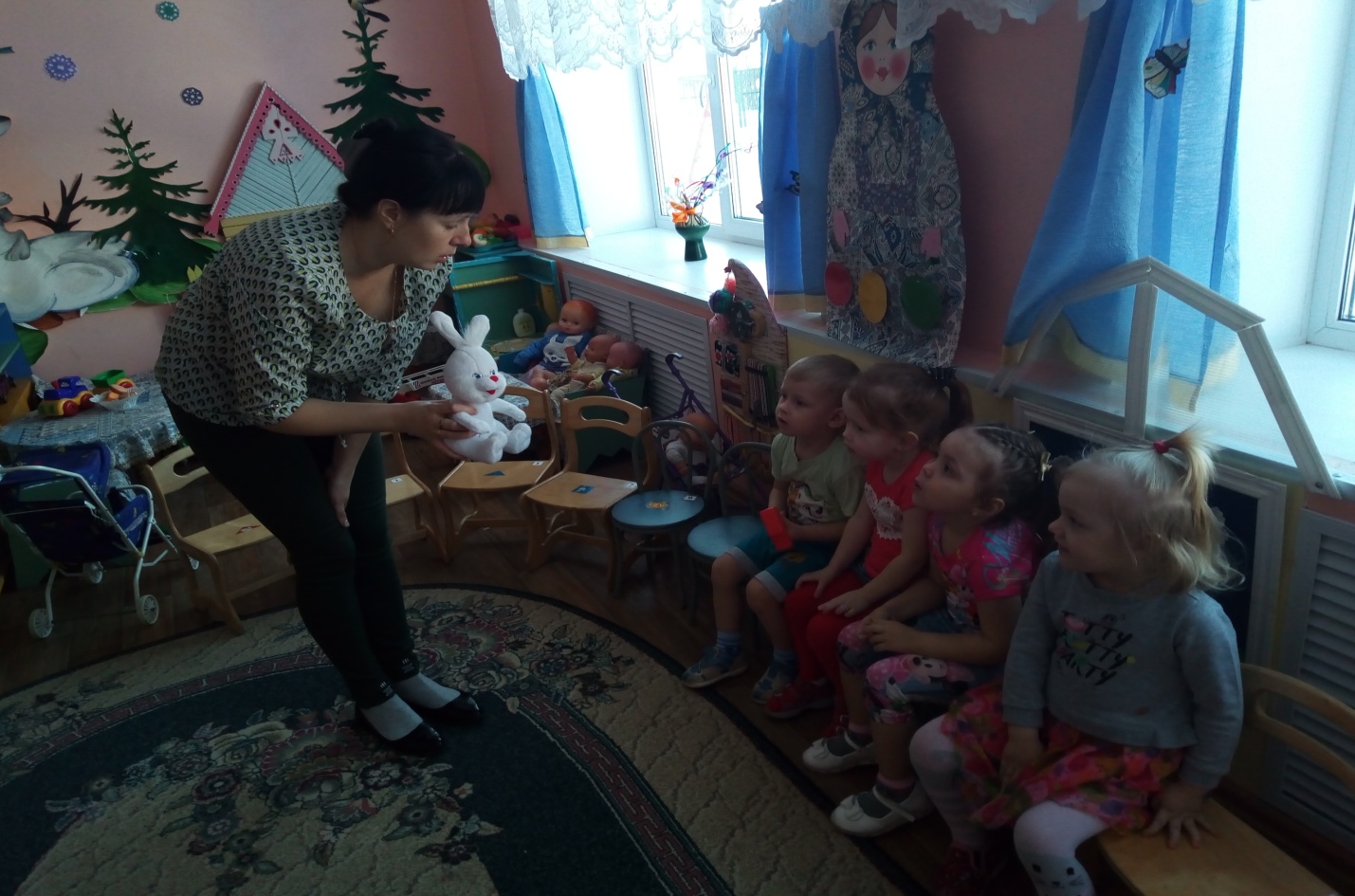 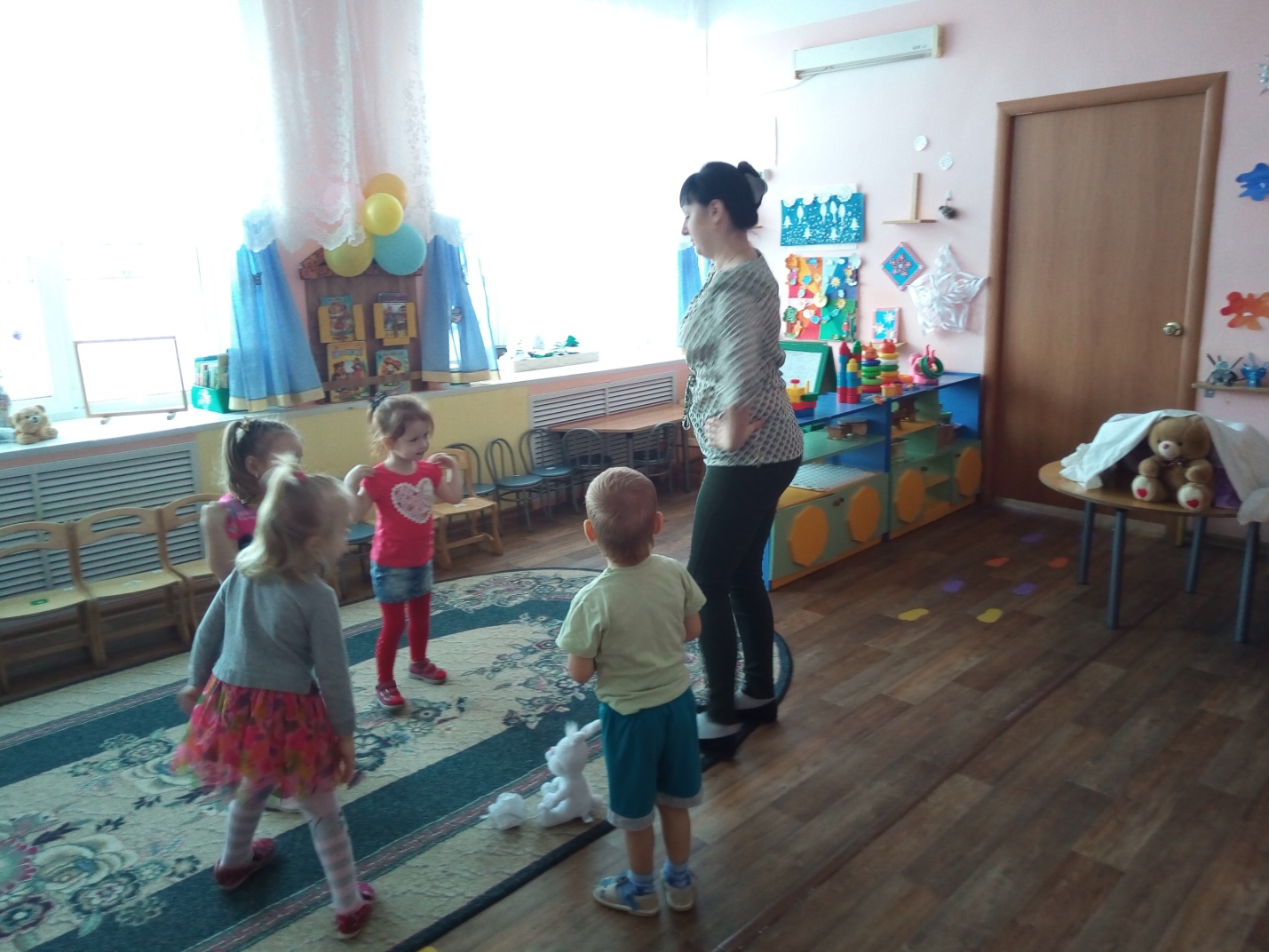 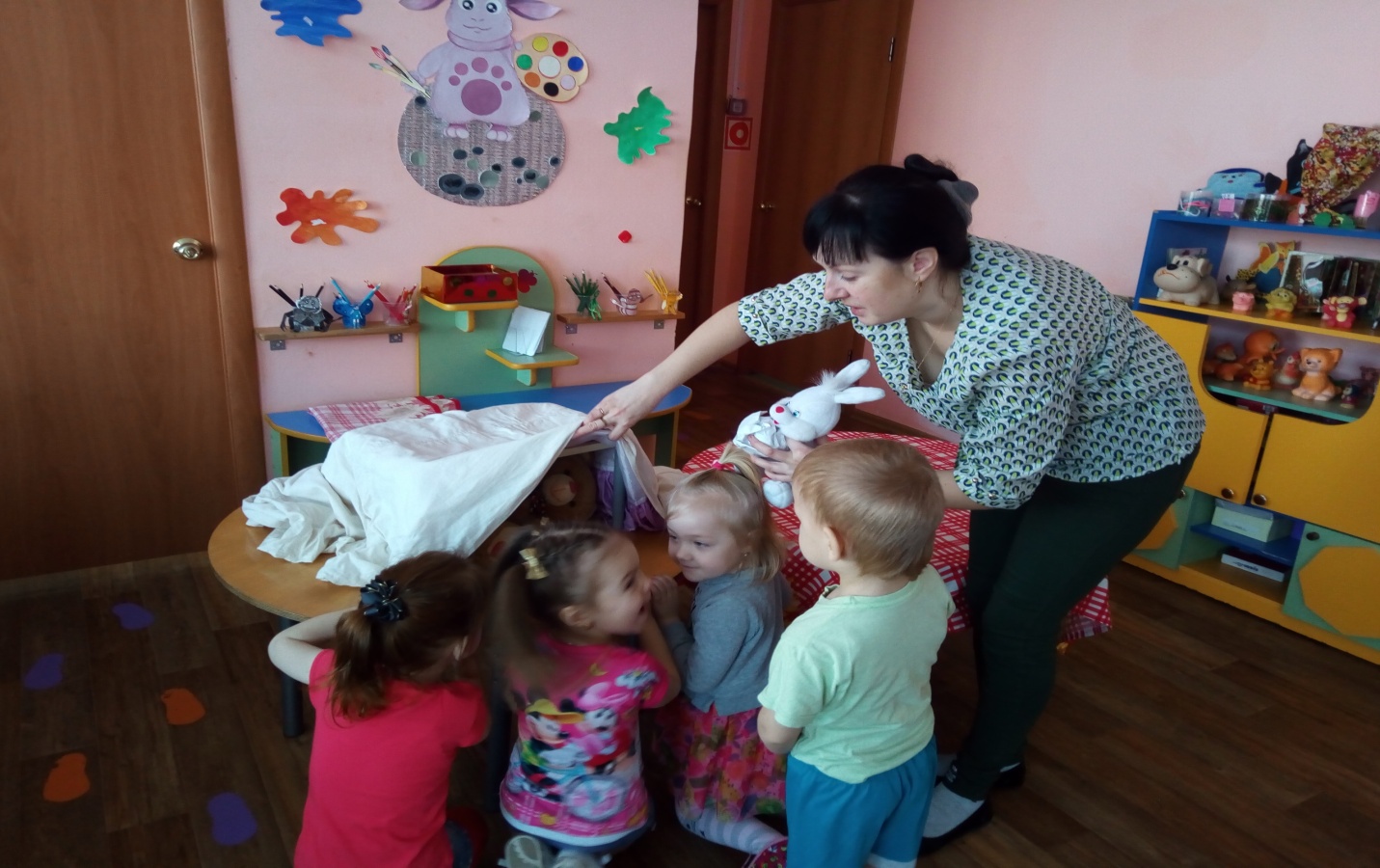 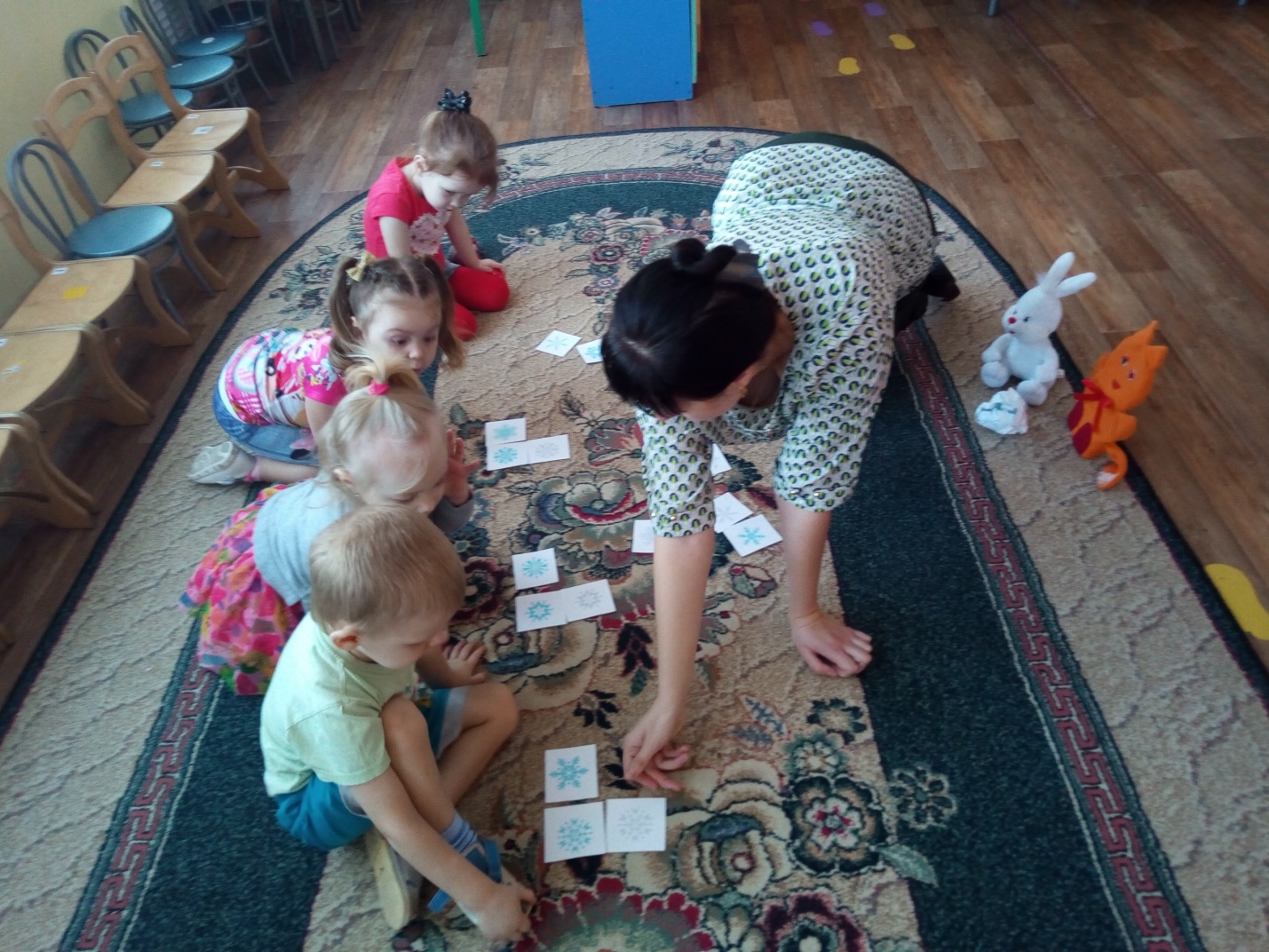 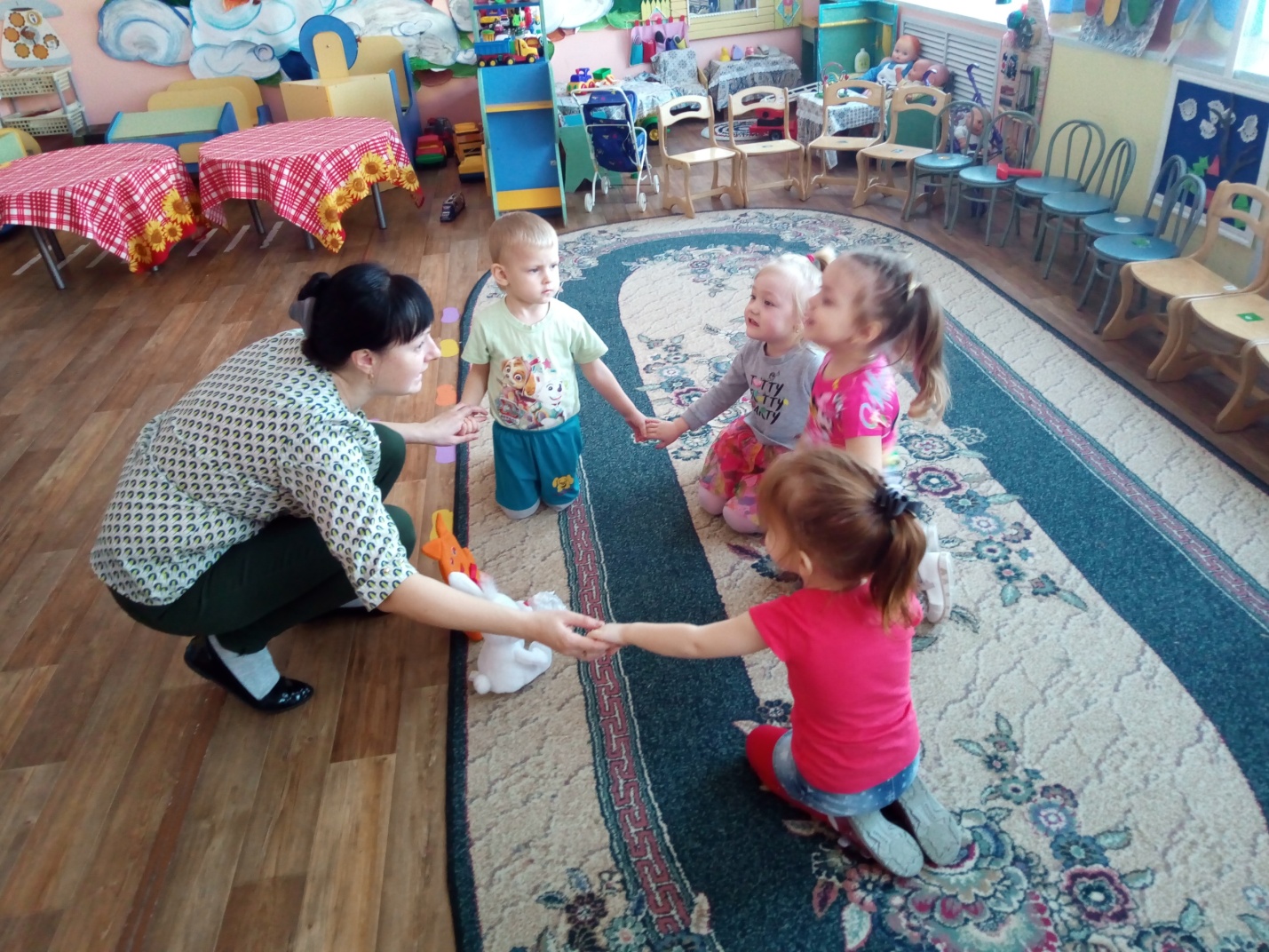 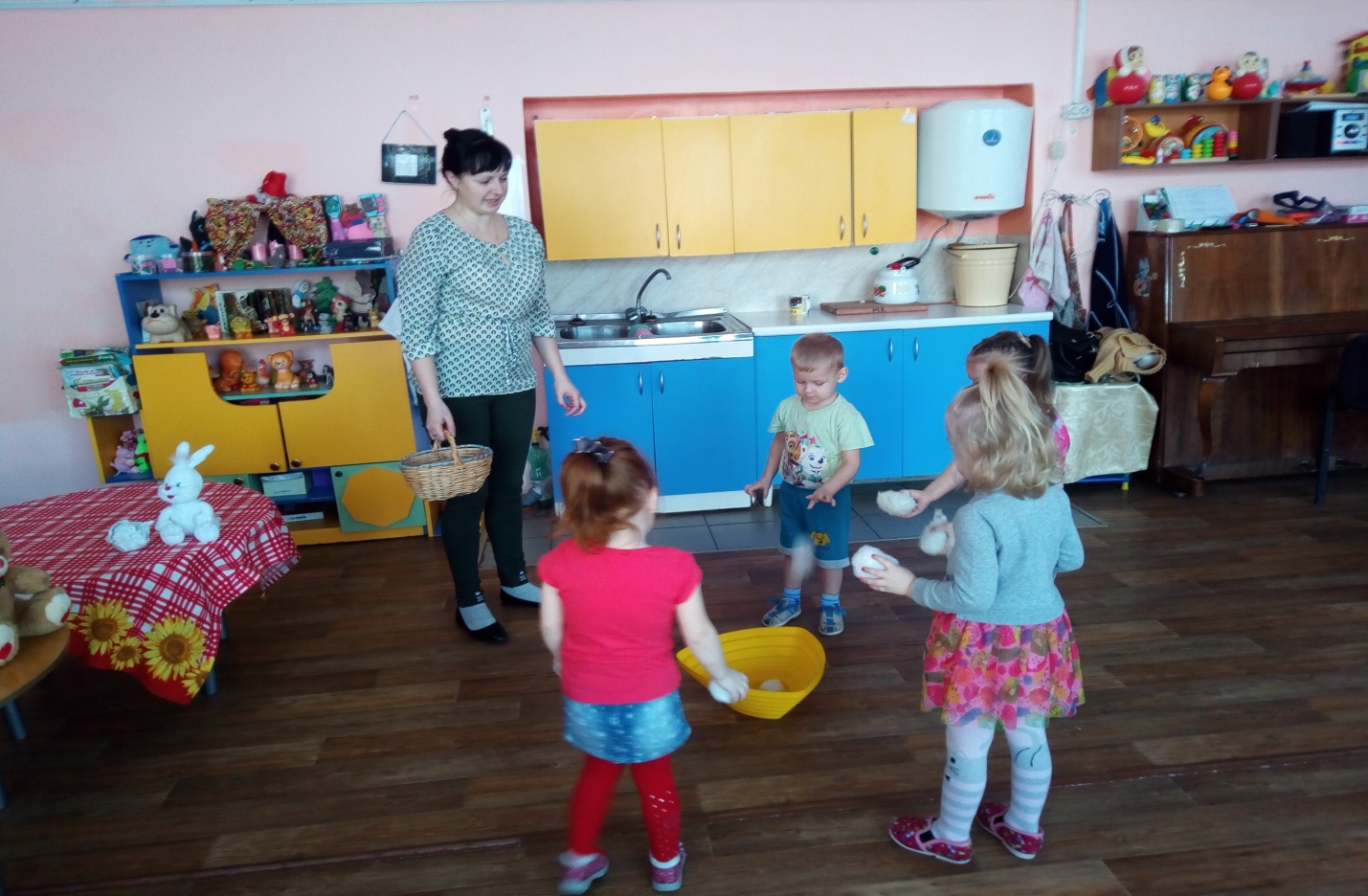 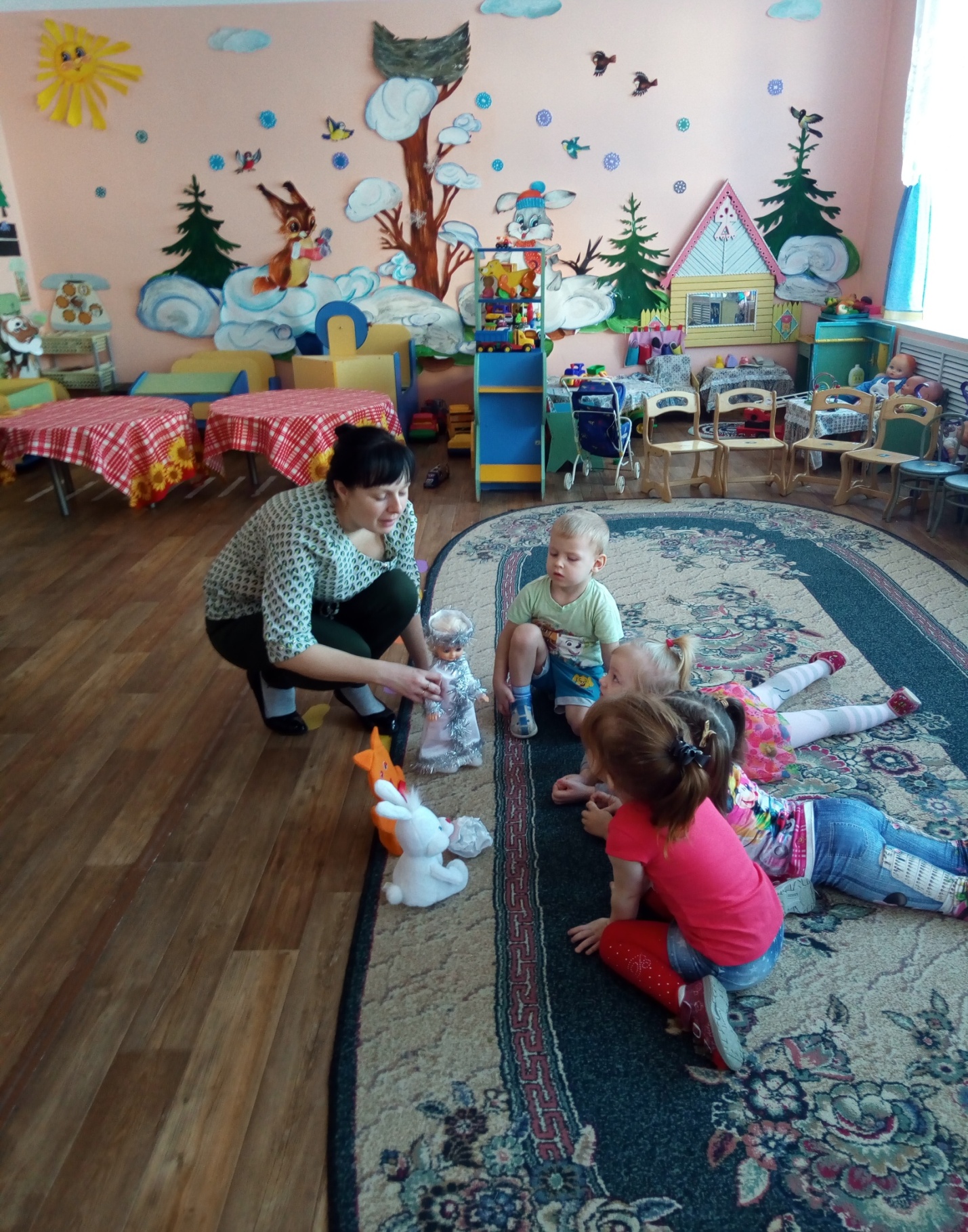 